ČETVRTAK 10.12.2020.UKRASITI GRANU BORA ILI DRVETA UKRASIMA KOJE IMATE KOD KUĆE . PRIMJERI I IDEJE SU NA FOTOGRAFIJAMA. 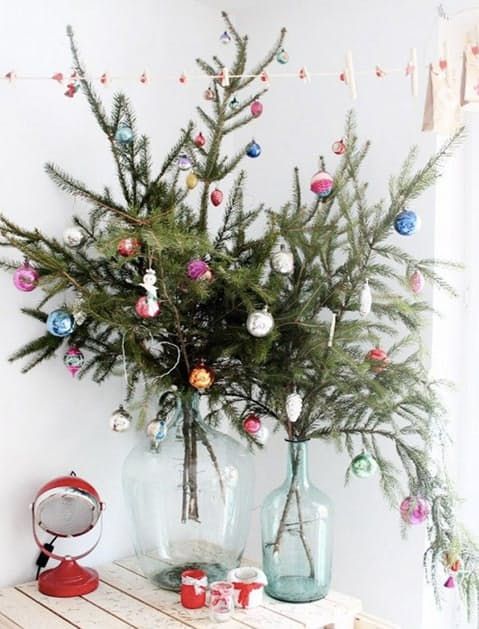 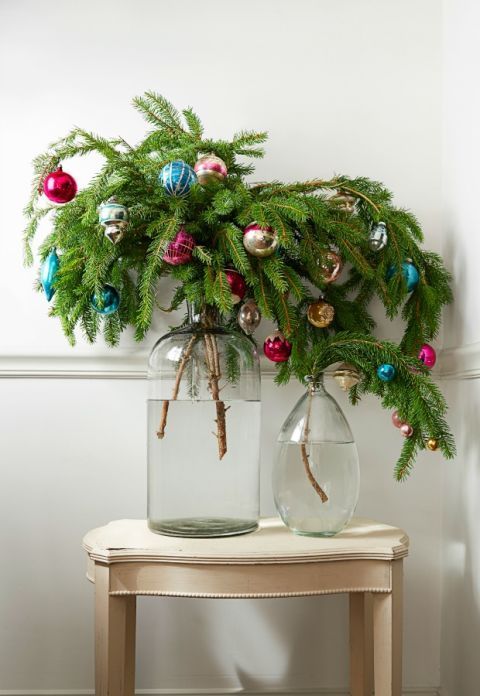 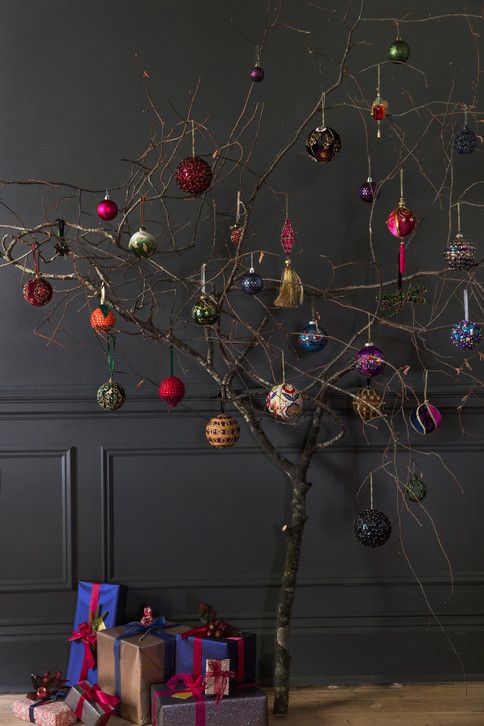 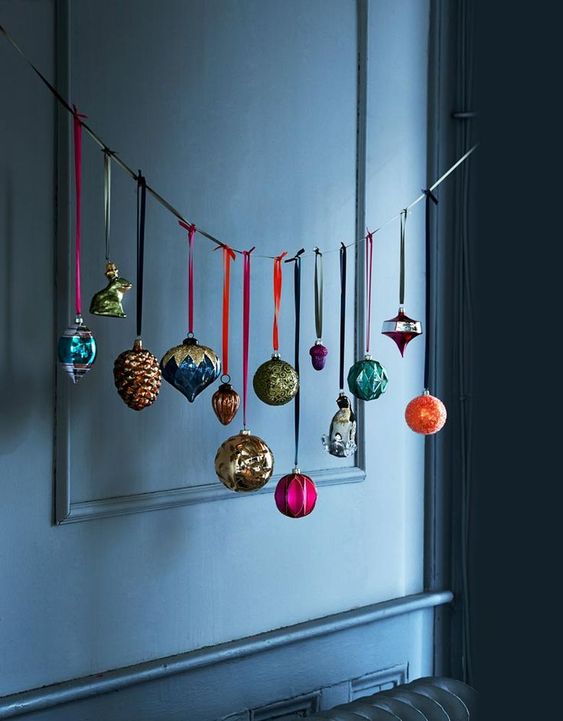 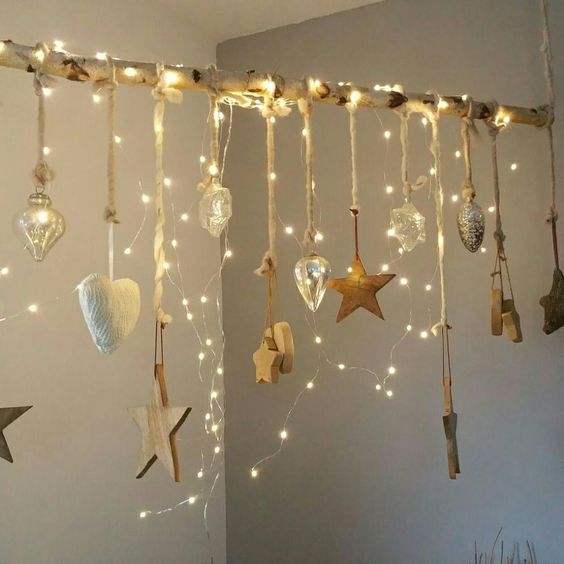 